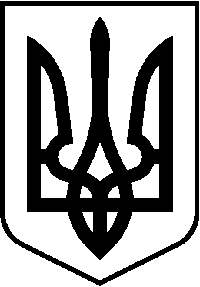 УКРАЇНА Чернівецька обласна державна адміністраціяДЕПАРТАМЕНТ  ОСВІТИ  І  НАУКИвул. Грушевського, 1;  м. Чернівці, 58010; тел. (0380372) 55-29-66, факс(0380372)57-32-84; e-mail: doncv@ukr.net Код ЄДРПОУ 39301337 05.10.2017  №01-31/2497                               На № ____________  від ______________Керівникам органів управління освітою, cім`єю, молоддю та спортомрайдержадміністрацій, міських рад, об’єднаних територіальних громад Директорам професійно-технічних, вищих навчальних закладівДиректорам шкіл-інтернатів, позашкільних навчальних закладів обласного підпорядкуванняНа виконання листа Головного територіального управління юстиції у Чернівецькій області від 27.09.2017 №06.2-04/1570, з метою реалізації проекту «Я МАЮ ПРАВО!» та інформування населення щодо гарантованих їм Конституцією та законами України прав у різних сферах життя, надання українцям знань про свої права і практичні навики того, як ці права реалізувати та захищати, просимо розмістити лефлет команду Міністерства юстиції України у вашій установі та розповсюдити правопросвітницькі буклети «Я МАЮ ПРАВО!» Міністерства юстиції України серед навчальних закладів міста, району, ОТГ. Додаток : на 8 арк. в 1 прим.В.о. директора Департаменту                                            І.Ісопенко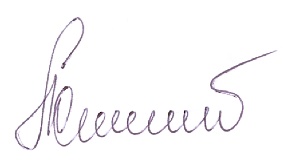 Кобевка, 551816